ANEXO I – FORMULÁRIO DE PROJETO SIMPLIFICADO1. TÍTULO DO PROJETO DE PESQUISA: 2. DESCRIÇÃO DO MATERIAL A SER PRODUZIDO: 3. INTRODUÇÃO: (A introdução deve destacar o porquê da escolha do tema, anunciando a ideia básica do projeto destacando o problema da pesquisa e situando o tema dentro do contexto geral da sua área de trabalho, descrevendo as motivações que levaram a escolha do mesmo. Máximo de 2 páginas)4. JUSTIFICATIVA: (Destaca as razões de ordem teórica ou prática que justificam a produção do material solicitado frente ao combate e prevenção da COVID 19, Máximo de 1 página)5. OBJETIVOS: 6. METODOLOGIA: (A metodologia deverá destacar qual caminho que o(a)Professor(a) utilizará para alcançar seus objetivos7. PARCERIAS: (Quando existir, identificar parceiros externos ao IFS e sua forma da participação, anexando o termo de parceria)8. RESULTADOS ESPERADOS: (Qual resultado obtido no término do projeto. Máximo 1 página)9. CRONOGRAMA FINANCEIRO: (Descrever quais materiais serão necessários para a realização do projeto e qual o objetivo de uso desses materiais, destacando seus respectivos valores, destacando qual será a fonte pagadora) Quando houver.10. CRONOGRAMA DE ATIVIDADES: (A elaboração do cronograma responde à pergunta quando? A pesquisa deve ser dividida em partes, fazendo-se a previsão do tempo necessário para passar de uma fase a outra)11. REFERÊNCIAS BIBLIOGRÁFICAS: (segundo normas da ABNT)ANEXO 2– ORIENTAÇÕES PARA UTILIZAÇÃO DO AUXÍLIO FINANCEIRO DESTE EDITALOs recursos financeiros provenientes do Auxílio Financeiro repassados em cota única a cada projeto selecionado neste Edital destinam-se à manutenção e melhoria das atividades necessárias ao seu desenvolvimento, podendo ser aplicados em despesas com material permanente e/ou de consumo (ver Portaria Nº 448/2002/STN, de 13/09/2002- Secretaria do Tesouro Nacional).Na aquisição de materiais ou contratação de serviços a pessoas jurídicas o(a) Autor(a) deve seguir o princípio da economia de recursos, por meio do menor preço, objetivando-se o melhor aproveitamento possível do dinheiro público, desta forma deverá ser anexado três orçamentos (quando possível, caso não for viável deverá apresentar justificativa), efetivando a compra em local que apresentou menor orçamento. As notas fiscais deverão ser emitidas em nome do(a)Autor(a) e anexadas à prestação de contas do Auxílio Financeiro e no Relatório Final.É VEDADA A UTILIZAÇÃO DOS RECURSOS PROVENIENTES DO AUXÍLIO FINANCEIRO PARA:Pagamento de despesas realizadas em data anterior ao início do projeto, bem como de despesas posteriores ao “Término da Execução do Projeto”, conforme Cronograma deste Edital;Contratação de pessoa física para auxiliar o beneficiário em qualquer serviço no desenvolvimento das atividades do projeto de pesquisa, extensão ou inovação tecnológica;Gastos com publicação de livros, assinaturas de revistas, periódicos e anais;Tradução de artigos, revistas, livros e outros;Pagamento de despesas com combustível realizadas por pessoas físicas;Pagamento de taxas escolares e cursos de qualquer natureza;Pagamento de taxas de inscrição em eventos, congressos, seminários, simpósios, dentre outros;Compras de passagens rodoviárias (interestaduais e internacionais) e aéreas;Pagamento de taxas de administração ou de gestão, a qualquer título;Pagamento de taxas bancárias, anuidades, multas, juros ou correção monetária, dentre outras;Pagamento de despesas operacionais, tais como contas de telefone, Internet, dentre outras;Gastos com alimentação;Despesas de capital, como obras civis referentes às reformas, mobiliário;Despesas de correios e reprografia, salvo se relacionadas diretamente com a execução do projeto; e) pagamento de taxas de administração e de gerência, a qualquer título;Aquisição de veículos automotores;Pagamento de salários, complementação salarial de pessoal técnico e administrativo ou quaisquer outras vantagens para pessoal de instituições públicas (federal, estadual e municipal) ou pessoas físicas;Pagamento de serviços de terceiros a agente público da ativa por serviços prestados;COMPROVAÇÃO DE GASTOSO(A) Autor(a), ao final da execução do Projeto deverá enviar via SISPUBLI o Relatório de Prestação de Contas, conforme modelo constante no edital, anexando os comprovantes (Notas Fiscais em nome do(a) Autor(a) dos gastos realizados no desenvolvimento das atividades.RECURSOS NÃO UTILIZADOSOs recursos financeiros deverão ser utilizados até a data do “Término da Execução do Projeto”, conforme Cronograma deste Edital. O saldo de recursos não utilizados deverá constar na Prestação de Contas e no Relatório Final enviado através do SISPLUB até o prazo previsto previsto no Cronograma deste Edital, juntamente com a GRU quitada. Em caso de dúvida quanto a emissão da GRU do(a)Autor(a) deverá solicitar a emissão junto a PROPEX, através do e-mail: publicacoes.suporte@ifs.edu.br.DISPOSIÇÕES FINAISEncaminhar para registro de patrimônio o bem permanente adquirido com o Auxílio Financeiro do projeto no prazo máximo de 60 (sessenta) dias, contados da data de emissão da nota fiscal do bem, para, em seguida, ser disponibilizados à utilização das atividades do Projeto mediante solicitação à PROPEX. Lembramos que na entrega do relatório final, todos os bens permanentes adquiridos com o Auxílio Financeiro já deverão ter seu número de patrimônio ou protocolo de registro no campus de origem do(a)Autor(a)ou reitoria.ANEXO 3 - RELATÓRIO FINALDE PROJETO DE PESQUISAAracaju (SE), ______/____/________________________________________________Assinatura do(a) Professor(a) Orientador(a)                 __________________________________________ Assinatura do(a) Professor(a) Coorientador(a)                 ANEXO 4 -  DECLARAÇÃO DE PARCERIAOBS: A DECLARAÇÃO DEVERÁ SER EM PAPEL COM TIMBRE DA PARCEIRADeclaramos, para fins de manifestação de Parceria, que reconhecemos e estamos comprometidos com a execução do projeto de intitulado___________________________________________________________Submetido por servidor do IFS à aprovação pelo Edital ......./PROPEX/IFS, que se realizará por meio do estabelecimento de vínculo de cooperação, zelando-se pela boa qualidade das ações e serviços prestados e buscando alcançar eficiência, eficácia, efetividade e economicidade das atividades, observando-se as orientações e recomendações emanadas do IFS. Os resultados atingidos com a execução da Parceria manifestada constarão no Relatório Final do Projeto e publicizados em mídia interna do IFS.(Cidade/Estado),____________de _________________________ de 20____________________________________________________Assinatura do Responsável -  Entidade ParceiraANEXO 5 – MODELO DE RELATÓRIO DE PRESTAÇÃO DE CONTAS PARA PROJETOS DOS EDITAIS DA PROPEX COM RECURSOS FINANCEIROS(Local) ____________________, ______, ________________________ de ______________________________________________________________________ASSINATURA DO PROFESSOR(A) ORIENTADOR(A)ANEXO 6- FORMULÁRIO DE RECURSO ADMINISTRATIVO1ª Via - PROPEX------------------------------------------------------------------------------------------------------------------------------------2ª via - REQUERENTE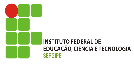 Período de Abrangência do Projeto:Início:_____/_____/____Final: ___/____/____Carga Horária Semanal do(a) Professor(a) Orientador(a) Dedicada ao Projeto:MATERIAL (DESCRIÇÃO)OBJETIVOVALOR R$TOTALOBJETIVO ATIVIDADES (atividades que serão realizadas para alcançar os objetivos)LOCAL DE EXECUÇÃODURAÇÃO PREVISTADURAÇÃO PREVISTARESPONSÁVELOBJETIVO ATIVIDADES (atividades que serão realizadas para alcançar os objetivos)LOCAL DE EXECUÇÃOINÍCIOmês/anoTÉRMINO mês/anoRESPONSÁVELIDENTIFICAÇÃO DO RELATÓRIOIDENTIFICAÇÃO DO RELATÓRIOIDENTIFICAÇÃO DO RELATÓRIOTÍTULO DO PROJETO:PERÍODO DE ABRANGÊNCIA DO RELATÓRIO:PERÍODO DE ABRANGÊNCIA DO RELATÓRIO:Início: _____/_____/____ Final: ____/____/____2.  DADOS DO(A) PROFESSOR(A) ORIENTADOR(A):2.  DADOS DO(A) PROFESSOR(A) ORIENTADOR(A):2.  DADOS DO(A) PROFESSOR(A) ORIENTADOR(A):2.  DADOS DO(A) PROFESSOR(A) ORIENTADOR(A):2.  DADOS DO(A) PROFESSOR(A) ORIENTADOR(A):2.  DADOS DO(A) PROFESSOR(A) ORIENTADOR(A):2.  DADOS DO(A) PROFESSOR(A) ORIENTADOR(A):2.  DADOS DO(A) PROFESSOR(A) ORIENTADOR(A):2.  DADOS DO(A) PROFESSOR(A) ORIENTADOR(A):2.  DADOS DO(A) PROFESSOR(A) ORIENTADOR(A):2.  DADOS DO(A) PROFESSOR(A) ORIENTADOR(A):2.  DADOS DO(A) PROFESSOR(A) ORIENTADOR(A):2.  DADOS DO(A) PROFESSOR(A) ORIENTADOR(A):2.  DADOS DO(A) PROFESSOR(A) ORIENTADOR(A):NOME:NOME:Matrícula-SIAPE:Matrícula-SIAPE:Matrícula-SIAPE:Matrícula-SIAPE:CAMPUS/Setor:CAMPUS/Setor:CAMPUS/Setor:CAMPUS/Setor:CARGO:CARGO:CPF:RG:CEL:ENDEREÇO:ENDEREÇO:ENDEREÇO:ENDEREÇO:BAIRRO:BAIRRO:BAIRRO:CEP:CEP:CEP:CIDADE:CIDADE:CIDADE:ESTADO:ESTADO:ESTADO:TELEFONE:TELEFONE:TELEFONE:E-MAIL:E-MAIL:3.  DADOS DO COORIENTADOR VOLUNTÁRIO (se houver):3.  DADOS DO COORIENTADOR VOLUNTÁRIO (se houver):3.  DADOS DO COORIENTADOR VOLUNTÁRIO (se houver):3.  DADOS DO COORIENTADOR VOLUNTÁRIO (se houver):3.  DADOS DO COORIENTADOR VOLUNTÁRIO (se houver):3.  DADOS DO COORIENTADOR VOLUNTÁRIO (se houver):3.  DADOS DO COORIENTADOR VOLUNTÁRIO (se houver):3.  DADOS DO COORIENTADOR VOLUNTÁRIO (se houver):3.  DADOS DO COORIENTADOR VOLUNTÁRIO (se houver):3.  DADOS DO COORIENTADOR VOLUNTÁRIO (se houver):3.  DADOS DO COORIENTADOR VOLUNTÁRIO (se houver):3.  DADOS DO COORIENTADOR VOLUNTÁRIO (se houver):3.  DADOS DO COORIENTADOR VOLUNTÁRIO (se houver):3.  DADOS DO COORIENTADOR VOLUNTÁRIO (se houver):NOME:NOME:Matrícula-SIAPE:Matrícula-SIAPE:Matrícula-SIAPE:Matrícula-SIAPE:CAMPUS/Setor:CAMPUS/Setor:CAMPUS/Setor:CAMPUS/Setor:CARGO:CARGO:CPF:RG:CEL:ENDEREÇO:ENDEREÇO:ENDEREÇO:ENDEREÇO:BAIRRO:BAIRRO:BAIRRO:CEP:CEP:CIDADE:CIDADE:CIDADE:ESTADO:ESTADO:TELEFONE:TELEFONE:TELEFONE:E-MAIL:E-MAIL:3. CAMPUS ONDE O PROJETO FOI DESENVOLVIDO:3. CAMPUS ONDE O PROJETO FOI DESENVOLVIDO:3. CAMPUS ONDE O PROJETO FOI DESENVOLVIDO:3. CAMPUS ONDE O PROJETO FOI DESENVOLVIDO:3. CAMPUS ONDE O PROJETO FOI DESENVOLVIDO:3. CAMPUS ONDE O PROJETO FOI DESENVOLVIDO:3. CAMPUS ONDE O PROJETO FOI DESENVOLVIDO:3. CAMPUS ONDE O PROJETO FOI DESENVOLVIDO:3. CAMPUS ONDE O PROJETO FOI DESENVOLVIDO:3. CAMPUS ONDE O PROJETO FOI DESENVOLVIDO:3. CAMPUS ONDE O PROJETO FOI DESENVOLVIDO:3. CAMPUS ONDE O PROJETO FOI DESENVOLVIDO:3. CAMPUS ONDE O PROJETO FOI DESENVOLVIDO:3. CAMPUS ONDE O PROJETO FOI DESENVOLVIDO:4. Introdução: 4. Introdução: 4. Introdução: 4. Introdução: 4. Introdução: 4. Introdução: 4. Introdução: 4. Introdução: 4. Introdução: 4. Introdução: 4. Introdução: 4. Introdução: 4. Introdução: 4. Introdução: 5. objetivos6. Estratégia metodológica: (descrição detalhada da maneira como foram desenvolvidas as atividades para se chegar aos objetivos propostos. indicar o material e métodos utilizados).7. Atividades executadas no período: 8. Resultados obtidos e discussão: 9. Considerações finais:FORMULÁRIO DE PRESTAÇÃO DE CONTASFORMULÁRIO DE PRESTAÇÃO DE CONTASFORMULÁRIO DE PRESTAÇÃO DE CONTASFORMULÁRIO DE PRESTAÇÃO DE CONTASDADOS DO PROJETO EXECUTADODADOS DO PROJETO EXECUTADODADOS DO PROJETO EXECUTADODADOS DO PROJETO EXECUTADOCAMPUS :  (   ) Aracaju   (   ) Estância         (   ) Glória         (   ) Itabaiana       (   ) Lagarto    (   ) Propriá        (   ) São Cristóvão       (   ) Socorro         (   ) Tobias BarretoCAMPUS :  (   ) Aracaju   (   ) Estância         (   ) Glória         (   ) Itabaiana       (   ) Lagarto    (   ) Propriá        (   ) São Cristóvão       (   ) Socorro         (   ) Tobias BarretoCAMPUS :  (   ) Aracaju   (   ) Estância         (   ) Glória         (   ) Itabaiana       (   ) Lagarto    (   ) Propriá        (   ) São Cristóvão       (   ) Socorro         (   ) Tobias BarretoCAMPUS :  (   ) Aracaju   (   ) Estância         (   ) Glória         (   ) Itabaiana       (   ) Lagarto    (   ) Propriá        (   ) São Cristóvão       (   ) Socorro         (   ) Tobias BarretoEDITALNº.   ____/2020/PROPEX/IFSTÍTULO DO PROJETO:Início: ____/____/_____Término:____/____/_____Início: ____/____/_____Término:____/____/_____EQUIPE ENVOLVIDA:EQUIPE ENVOLVIDA:EQUIPE ENVOLVIDA:EQUIPE ENVOLVIDA:NOME DO(A) PROFESSOR(A) ORIENTADOR(A):NOME DO(A) PROFESSOR(A) ORIENTADOR(A):NOME DO(A) PROFESSOR(A) ORIENTADOR(A):Matrícula-SIAPE:NOME DO(A) PROFESSOR(A) COORIENTADOR(A) VOLUNTÁRIO(A):NOME DO(A) PROFESSOR(A) COORIENTADOR(A) VOLUNTÁRIO(A):NOME DO(A) PROFESSOR(A) COORIENTADOR(A) VOLUNTÁRIO(A):Matrícula-SIAPE:2- DADOS DO(A) PROFESSOR(A) ORIENTADOR(A) RESPONSÁVEL PELA UTILIZAÇÃO DO RECURSO FINANCEIRA2- DADOS DO(A) PROFESSOR(A) ORIENTADOR(A) RESPONSÁVEL PELA UTILIZAÇÃO DO RECURSO FINANCEIRA2- DADOS DO(A) PROFESSOR(A) ORIENTADOR(A) RESPONSÁVEL PELA UTILIZAÇÃO DO RECURSO FINANCEIRA2- DADOS DO(A) PROFESSOR(A) ORIENTADOR(A) RESPONSÁVEL PELA UTILIZAÇÃO DO RECURSO FINANCEIRA2- DADOS DO(A) PROFESSOR(A) ORIENTADOR(A) RESPONSÁVEL PELA UTILIZAÇÃO DO RECURSO FINANCEIRA2- DADOS DO(A) PROFESSOR(A) ORIENTADOR(A) RESPONSÁVEL PELA UTILIZAÇÃO DO RECURSO FINANCEIRA2- DADOS DO(A) PROFESSOR(A) ORIENTADOR(A) RESPONSÁVEL PELA UTILIZAÇÃO DO RECURSO FINANCEIRA2- DADOS DO(A) PROFESSOR(A) ORIENTADOR(A) RESPONSÁVEL PELA UTILIZAÇÃO DO RECURSO FINANCEIRA2- DADOS DO(A) PROFESSOR(A) ORIENTADOR(A) RESPONSÁVEL PELA UTILIZAÇÃO DO RECURSO FINANCEIRA2- DADOS DO(A) PROFESSOR(A) ORIENTADOR(A) RESPONSÁVEL PELA UTILIZAÇÃO DO RECURSO FINANCEIRA2- DADOS DO(A) PROFESSOR(A) ORIENTADOR(A) RESPONSÁVEL PELA UTILIZAÇÃO DO RECURSO FINANCEIRA2- DADOS DO(A) PROFESSOR(A) ORIENTADOR(A) RESPONSÁVEL PELA UTILIZAÇÃO DO RECURSO FINANCEIRA2- DADOS DO(A) PROFESSOR(A) ORIENTADOR(A) RESPONSÁVEL PELA UTILIZAÇÃO DO RECURSO FINANCEIRA2- DADOS DO(A) PROFESSOR(A) ORIENTADOR(A) RESPONSÁVEL PELA UTILIZAÇÃO DO RECURSO FINANCEIRA2- DADOS DO(A) PROFESSOR(A) ORIENTADOR(A) RESPONSÁVEL PELA UTILIZAÇÃO DO RECURSO FINANCEIRA2- DADOS DO(A) PROFESSOR(A) ORIENTADOR(A) RESPONSÁVEL PELA UTILIZAÇÃO DO RECURSO FINANCEIRA2- DADOS DO(A) PROFESSOR(A) ORIENTADOR(A) RESPONSÁVEL PELA UTILIZAÇÃO DO RECURSO FINANCEIRA2- DADOS DO(A) PROFESSOR(A) ORIENTADOR(A) RESPONSÁVEL PELA UTILIZAÇÃO DO RECURSO FINANCEIRA2- DADOS DO(A) PROFESSOR(A) ORIENTADOR(A) RESPONSÁVEL PELA UTILIZAÇÃO DO RECURSO FINANCEIRA2- DADOS DO(A) PROFESSOR(A) ORIENTADOR(A) RESPONSÁVEL PELA UTILIZAÇÃO DO RECURSO FINANCEIRA2- DADOS DO(A) PROFESSOR(A) ORIENTADOR(A) RESPONSÁVEL PELA UTILIZAÇÃO DO RECURSO FINANCEIRA2- DADOS DO(A) PROFESSOR(A) ORIENTADOR(A) RESPONSÁVEL PELA UTILIZAÇÃO DO RECURSO FINANCEIRANOME COMPLETO:NOME COMPLETO:NOME COMPLETO:NOME COMPLETO:NOME COMPLETO:NOME COMPLETO:NOME COMPLETO:NOME COMPLETO:NOME COMPLETO:NOME COMPLETO:NOME COMPLETO:NOME COMPLETO:NOME COMPLETO:NOME COMPLETO:NOME COMPLETO:NOME COMPLETO:NOME COMPLETO:Matrícula-SIAPE:Matrícula-SIAPE:Matrícula-SIAPE:Matrícula-SIAPE:Matrícula-SIAPE:CARGO:CARGO:CARGO:CARGO:CARGO:CARGO:CARGO:CARGO:CARGO:CARGO:CARGO:CATEGORIA: (     ) PROFESSOR/ORIENTADORCATEGORIA: (     ) PROFESSOR/ORIENTADORCATEGORIA: (     ) PROFESSOR/ORIENTADORCATEGORIA: (     ) PROFESSOR/ORIENTADORCATEGORIA: (     ) PROFESSOR/ORIENTADORCATEGORIA: (     ) PROFESSOR/ORIENTADORCATEGORIA: (     ) PROFESSOR/ORIENTADORCATEGORIA: (     ) PROFESSOR/ORIENTADORCATEGORIA: (     ) PROFESSOR/ORIENTADORCATEGORIA: (     ) PROFESSOR/ORIENTADORCATEGORIA: (     ) PROFESSOR/ORIENTADORCAMPUS/SETOR DE LOTAÇÃO:CAMPUS/SETOR DE LOTAÇÃO:CAMPUS/SETOR DE LOTAÇÃO:CAMPUS/SETOR DE LOTAÇÃO:CAMPUS/SETOR DE LOTAÇÃO:CAMPUS/SETOR DE LOTAÇÃO:CAMPUS/SETOR DE LOTAÇÃO:E-MAIL:E-MAIL:E-MAIL:E-MAIL:E-MAIL:E-MAIL:E-MAIL:E-MAIL:E-MAIL:E-MAIL:E-MAIL:E-MAIL:E-MAIL:E-MAIL:E-MAIL:CPF:CPF:CPF:CPF:DATA NASC:DATA NASC:DATA NASC:DATA NASC:DATA NASC:DATA NASC:DATA NASC:NATURALIDADE-UF:NATURALIDADE-UF:NATURALIDADE-UF:NATURALIDADE-UF:NATURALIDADE-UF:NATURALIDADE-UF:NATURALIDADE-UF:NATURALIDADE-UF:NATURALIDADE-UF:NATURALIDADE-UF:NATURALIDADE-UF:IDENTIDADE (RG):IDENTIDADE (RG):IDENTIDADE (RG):IDENTIDADE (RG):IDENTIDADE (RG):ÓRGÃO EMISSOR:ÓRGÃO EMISSOR:ÓRGÃO EMISSOR:ÓRGÃO EMISSOR:ÓRGÃO EMISSOR:ÓRGÃO EMISSOR:ÓRGÃO EMISSOR:ÓRGÃO EMISSOR:UF:UF:UF:DATA DE EXPEDIÇÃO:DATA DE EXPEDIÇÃO:DATA DE EXPEDIÇÃO:DATA DE EXPEDIÇÃO:DATA DE EXPEDIÇÃO:DATA DE EXPEDIÇÃO:ENDEREÇO RES:ENDEREÇO RES:ENDEREÇO RES:ENDEREÇO RES:ENDEREÇO RES:ENDEREÇO RES:ENDEREÇO RES:ENDEREÇO RES:ENDEREÇO RES:ENDEREÇO RES:ENDEREÇO RES:ENDEREÇO RES:ENDEREÇO RES:ENDEREÇO RES:ENDEREÇO RES:ENDEREÇO RES:ENDEREÇO RES:ENDEREÇO RES:ENDEREÇO RES:ENDEREÇO RES:ENDEREÇO RES:ENDEREÇO RES:CEP:CEP:MUNICÍPIO:MUNICÍPIO:MUNICÍPIO:MUNICÍPIO:MUNICÍPIO:MUNICÍPIO:MUNICÍPIO:UF:UF:UF:TEL. FIXO:TEL. FIXO:TEL. FIXO:TEL. FIXO:TEL. FIXO:TEL. FIXO:CELULAR:CELULAR:CELULAR:CELULAR:BANCO:BANCO:BANCO:Nº. BANCO:Nº. BANCO:Nº. BANCO:AGÊNCIA Nº:AGÊNCIA Nº:AGÊNCIA Nº:AGÊNCIA Nº:AGÊNCIA Nº:AGÊNCIA Nº:AGÊNCIA Nº:AGÊNCIA Nº:Nº CONTA:Nº CONTA:Nº CONTA:Nº CONTA:Nº CONTA:Nº CONTA:TIPO:TIPO:3- PRESTAÇÃO DE CONTAS3- PRESTAÇÃO DE CONTAS3- PRESTAÇÃO DE CONTAS3- PRESTAÇÃO DE CONTAS3- PRESTAÇÃO DE CONTAS3- PRESTAÇÃO DE CONTAS3- PRESTAÇÃO DE CONTAS3- PRESTAÇÃO DE CONTAS3- PRESTAÇÃO DE CONTAS3- PRESTAÇÃO DE CONTAS3- PRESTAÇÃO DE CONTAS3- PRESTAÇÃO DE CONTAS3- PRESTAÇÃO DE CONTAS3- PRESTAÇÃO DE CONTAS3- PRESTAÇÃO DE CONTAS3- PRESTAÇÃO DE CONTAS3- PRESTAÇÃO DE CONTAS3- PRESTAÇÃO DE CONTAS3- PRESTAÇÃO DE CONTAS3- PRESTAÇÃO DE CONTAS3- PRESTAÇÃO DE CONTAS3- PRESTAÇÃO DE CONTAS3.1- RECEITA: R$ 50.000,003.1- RECEITA: R$ 50.000,003.1- RECEITA: R$ 50.000,003.1- RECEITA: R$ 50.000,003.1- RECEITA: R$ 50.000,003.1- RECEITA: R$ 50.000,003.1- RECEITA: R$ 50.000,003.1- RECEITA: R$ 50.000,00REPASSE DE AUXÍLIO-FINANCEIRO: COTA ÚNICAREPASSE DE AUXÍLIO-FINANCEIRO: COTA ÚNICAREPASSE DE AUXÍLIO-FINANCEIRO: COTA ÚNICAREPASSE DE AUXÍLIO-FINANCEIRO: COTA ÚNICAREPASSE DE AUXÍLIO-FINANCEIRO: COTA ÚNICAREPASSE DE AUXÍLIO-FINANCEIRO: COTA ÚNICAREPASSE DE AUXÍLIO-FINANCEIRO: COTA ÚNICAREPASSE DE AUXÍLIO-FINANCEIRO: COTA ÚNICAREPASSE DE AUXÍLIO-FINANCEIRO: COTA ÚNICAREPASSE DE AUXÍLIO-FINANCEIRO: COTA ÚNICAREPASSE DE AUXÍLIO-FINANCEIRO: COTA ÚNICAREPASSE DE AUXÍLIO-FINANCEIRO: COTA ÚNICAREPASSE DE AUXÍLIO-FINANCEIRO: COTA ÚNICAREPASSE DE AUXÍLIO-FINANCEIRO: COTA ÚNICA3.2- DESPESAS:3.2- DESPESAS:3.2- DESPESAS:3.2- DESPESAS:3.2- DESPESAS:3.2- DESPESAS:3.2- DESPESAS:3.2- DESPESAS:3.2- DESPESAS:3.2- DESPESAS:3.2- DESPESAS:3.2- DESPESAS:3.2- DESPESAS:3.2- DESPESAS:3.2- DESPESAS:3.2- DESPESAS:3.2- DESPESAS:3.2- DESPESAS:3.2- DESPESAS:3.2- DESPESAS:3.2- DESPESAS:3.2- DESPESAS:MATERIAL DE CONSUMOMATERIAL DE CONSUMOMATERIAL DE CONSUMOMATERIAL DE CONSUMOMATERIAL DE CONSUMOMATERIAL DE CONSUMOMATERIAL DE CONSUMOMATERIAL DE CONSUMOMATERIAL DE CONSUMOMATERIAL DE CONSUMOMATERIAL DE CONSUMOMATERIAL DE CONSUMOMATERIAL DE CONSUMOMATERIAL DE CONSUMOMATERIAL DE CONSUMOMATERIAL DE CONSUMOMATERIAL DE CONSUMOMATERIAL DE CONSUMOMATERIAL DE CONSUMOMATERIAL DE CONSUMOMATERIAL DE CONSUMOMATERIAL DE CONSUMONºDescrição Detalhada do Item de DespesaDescrição Detalhada do Item de DespesaDescrição Detalhada do Item de DespesaDescrição Detalhada do Item de DespesaDescrição Detalhada do Item de DespesaDescrição Detalhada do Item de DespesaDescrição Detalhada do Item de DespesaDescrição Detalhada do Item de DespesaDescrição Detalhada do Item de DespesaUnidadeUnidadeUnidadeUnidadeUnidadeQuantidadeQuantidadeQuantidadeQuantidadeCusto Unitário (R$)Custo Unitário (R$)Custo Total (R$)TOTAL GASTOTOTAL GASTOTOTAL GASTOTOTAL GASTOTOTAL GASTOTOTAL GASTOTOTAL GASTOTOTAL GASTOTOTAL GASTOTOTAL GASTOR$R$R$R$R$R$R$R$R$R$R$R$TOTAL UTILIZADO TOTAL UTILIZADO TOTAL UTILIZADO TOTAL UTILIZADO TOTAL UTILIZADO TOTAL UTILIZADO TOTAL UTILIZADO TOTAL UTILIZADO TOTAL UTILIZADO TOTAL UTILIZADO R$R$R$R$R$R$R$R$R$R$R$R$4-  ANEXOS4-  ANEXOS4-  ANEXOS4-  ANEXOS4-  ANEXOS4-  ANEXOS4-  ANEXOS4-  ANEXOS4-  ANEXOS4-  ANEXOS4-  ANEXOS4-  ANEXOS4-  ANEXOS4-  ANEXOS4-  ANEXOS4-  ANEXOS4-  ANEXOS4-  ANEXOS4-  ANEXOS4-  ANEXOS4-  ANEXOS4-  ANEXOSORIGINAIS DAS NOTAS FISCAIS COMPROVANDO USO DO AUXÍLIO-FINANCEIRO REFERENTE AOS ITENS LISTADOS,  APRESENTAÇÃO DOS TRÊS ORÇAMENTOS OU JUSTIFICATIVA PARA NÃO APRESENTAÇÃO, OBSERVANDO-SE AS ORIENTAÇÕES CONSTANTES NO ANEXO 2.ORIGINAIS DAS NOTAS FISCAIS COMPROVANDO USO DO AUXÍLIO-FINANCEIRO REFERENTE AOS ITENS LISTADOS,  APRESENTAÇÃO DOS TRÊS ORÇAMENTOS OU JUSTIFICATIVA PARA NÃO APRESENTAÇÃO, OBSERVANDO-SE AS ORIENTAÇÕES CONSTANTES NO ANEXO 2.ORIGINAIS DAS NOTAS FISCAIS COMPROVANDO USO DO AUXÍLIO-FINANCEIRO REFERENTE AOS ITENS LISTADOS,  APRESENTAÇÃO DOS TRÊS ORÇAMENTOS OU JUSTIFICATIVA PARA NÃO APRESENTAÇÃO, OBSERVANDO-SE AS ORIENTAÇÕES CONSTANTES NO ANEXO 2.ORIGINAIS DAS NOTAS FISCAIS COMPROVANDO USO DO AUXÍLIO-FINANCEIRO REFERENTE AOS ITENS LISTADOS,  APRESENTAÇÃO DOS TRÊS ORÇAMENTOS OU JUSTIFICATIVA PARA NÃO APRESENTAÇÃO, OBSERVANDO-SE AS ORIENTAÇÕES CONSTANTES NO ANEXO 2.ORIGINAIS DAS NOTAS FISCAIS COMPROVANDO USO DO AUXÍLIO-FINANCEIRO REFERENTE AOS ITENS LISTADOS,  APRESENTAÇÃO DOS TRÊS ORÇAMENTOS OU JUSTIFICATIVA PARA NÃO APRESENTAÇÃO, OBSERVANDO-SE AS ORIENTAÇÕES CONSTANTES NO ANEXO 2.ORIGINAIS DAS NOTAS FISCAIS COMPROVANDO USO DO AUXÍLIO-FINANCEIRO REFERENTE AOS ITENS LISTADOS,  APRESENTAÇÃO DOS TRÊS ORÇAMENTOS OU JUSTIFICATIVA PARA NÃO APRESENTAÇÃO, OBSERVANDO-SE AS ORIENTAÇÕES CONSTANTES NO ANEXO 2.ORIGINAIS DAS NOTAS FISCAIS COMPROVANDO USO DO AUXÍLIO-FINANCEIRO REFERENTE AOS ITENS LISTADOS,  APRESENTAÇÃO DOS TRÊS ORÇAMENTOS OU JUSTIFICATIVA PARA NÃO APRESENTAÇÃO, OBSERVANDO-SE AS ORIENTAÇÕES CONSTANTES NO ANEXO 2.ORIGINAIS DAS NOTAS FISCAIS COMPROVANDO USO DO AUXÍLIO-FINANCEIRO REFERENTE AOS ITENS LISTADOS,  APRESENTAÇÃO DOS TRÊS ORÇAMENTOS OU JUSTIFICATIVA PARA NÃO APRESENTAÇÃO, OBSERVANDO-SE AS ORIENTAÇÕES CONSTANTES NO ANEXO 2.ORIGINAIS DAS NOTAS FISCAIS COMPROVANDO USO DO AUXÍLIO-FINANCEIRO REFERENTE AOS ITENS LISTADOS,  APRESENTAÇÃO DOS TRÊS ORÇAMENTOS OU JUSTIFICATIVA PARA NÃO APRESENTAÇÃO, OBSERVANDO-SE AS ORIENTAÇÕES CONSTANTES NO ANEXO 2.ORIGINAIS DAS NOTAS FISCAIS COMPROVANDO USO DO AUXÍLIO-FINANCEIRO REFERENTE AOS ITENS LISTADOS,  APRESENTAÇÃO DOS TRÊS ORÇAMENTOS OU JUSTIFICATIVA PARA NÃO APRESENTAÇÃO, OBSERVANDO-SE AS ORIENTAÇÕES CONSTANTES NO ANEXO 2.ORIGINAIS DAS NOTAS FISCAIS COMPROVANDO USO DO AUXÍLIO-FINANCEIRO REFERENTE AOS ITENS LISTADOS,  APRESENTAÇÃO DOS TRÊS ORÇAMENTOS OU JUSTIFICATIVA PARA NÃO APRESENTAÇÃO, OBSERVANDO-SE AS ORIENTAÇÕES CONSTANTES NO ANEXO 2.ORIGINAIS DAS NOTAS FISCAIS COMPROVANDO USO DO AUXÍLIO-FINANCEIRO REFERENTE AOS ITENS LISTADOS,  APRESENTAÇÃO DOS TRÊS ORÇAMENTOS OU JUSTIFICATIVA PARA NÃO APRESENTAÇÃO, OBSERVANDO-SE AS ORIENTAÇÕES CONSTANTES NO ANEXO 2.ORIGINAIS DAS NOTAS FISCAIS COMPROVANDO USO DO AUXÍLIO-FINANCEIRO REFERENTE AOS ITENS LISTADOS,  APRESENTAÇÃO DOS TRÊS ORÇAMENTOS OU JUSTIFICATIVA PARA NÃO APRESENTAÇÃO, OBSERVANDO-SE AS ORIENTAÇÕES CONSTANTES NO ANEXO 2.ORIGINAIS DAS NOTAS FISCAIS COMPROVANDO USO DO AUXÍLIO-FINANCEIRO REFERENTE AOS ITENS LISTADOS,  APRESENTAÇÃO DOS TRÊS ORÇAMENTOS OU JUSTIFICATIVA PARA NÃO APRESENTAÇÃO, OBSERVANDO-SE AS ORIENTAÇÕES CONSTANTES NO ANEXO 2.ORIGINAIS DAS NOTAS FISCAIS COMPROVANDO USO DO AUXÍLIO-FINANCEIRO REFERENTE AOS ITENS LISTADOS,  APRESENTAÇÃO DOS TRÊS ORÇAMENTOS OU JUSTIFICATIVA PARA NÃO APRESENTAÇÃO, OBSERVANDO-SE AS ORIENTAÇÕES CONSTANTES NO ANEXO 2.ORIGINAIS DAS NOTAS FISCAIS COMPROVANDO USO DO AUXÍLIO-FINANCEIRO REFERENTE AOS ITENS LISTADOS,  APRESENTAÇÃO DOS TRÊS ORÇAMENTOS OU JUSTIFICATIVA PARA NÃO APRESENTAÇÃO, OBSERVANDO-SE AS ORIENTAÇÕES CONSTANTES NO ANEXO 2.ORIGINAIS DAS NOTAS FISCAIS COMPROVANDO USO DO AUXÍLIO-FINANCEIRO REFERENTE AOS ITENS LISTADOS,  APRESENTAÇÃO DOS TRÊS ORÇAMENTOS OU JUSTIFICATIVA PARA NÃO APRESENTAÇÃO, OBSERVANDO-SE AS ORIENTAÇÕES CONSTANTES NO ANEXO 2.ORIGINAIS DAS NOTAS FISCAIS COMPROVANDO USO DO AUXÍLIO-FINANCEIRO REFERENTE AOS ITENS LISTADOS,  APRESENTAÇÃO DOS TRÊS ORÇAMENTOS OU JUSTIFICATIVA PARA NÃO APRESENTAÇÃO, OBSERVANDO-SE AS ORIENTAÇÕES CONSTANTES NO ANEXO 2.ORIGINAIS DAS NOTAS FISCAIS COMPROVANDO USO DO AUXÍLIO-FINANCEIRO REFERENTE AOS ITENS LISTADOS,  APRESENTAÇÃO DOS TRÊS ORÇAMENTOS OU JUSTIFICATIVA PARA NÃO APRESENTAÇÃO, OBSERVANDO-SE AS ORIENTAÇÕES CONSTANTES NO ANEXO 2.ORIGINAIS DAS NOTAS FISCAIS COMPROVANDO USO DO AUXÍLIO-FINANCEIRO REFERENTE AOS ITENS LISTADOS,  APRESENTAÇÃO DOS TRÊS ORÇAMENTOS OU JUSTIFICATIVA PARA NÃO APRESENTAÇÃO, OBSERVANDO-SE AS ORIENTAÇÕES CONSTANTES NO ANEXO 2.ORIGINAIS DAS NOTAS FISCAIS COMPROVANDO USO DO AUXÍLIO-FINANCEIRO REFERENTE AOS ITENS LISTADOS,  APRESENTAÇÃO DOS TRÊS ORÇAMENTOS OU JUSTIFICATIVA PARA NÃO APRESENTAÇÃO, OBSERVANDO-SE AS ORIENTAÇÕES CONSTANTES NO ANEXO 2.ORIGINAIS DAS NOTAS FISCAIS COMPROVANDO USO DO AUXÍLIO-FINANCEIRO REFERENTE AOS ITENS LISTADOS,  APRESENTAÇÃO DOS TRÊS ORÇAMENTOS OU JUSTIFICATIVA PARA NÃO APRESENTAÇÃO, OBSERVANDO-SE AS ORIENTAÇÕES CONSTANTES NO ANEXO 2.RECURSO – Edital Nº ___/2020/PROPEX RECURSO – Edital Nº ___/2020/PROPEX RECURSO – Edital Nº ___/2020/PROPEX RECURSO – Edital Nº ___/2020/PROPEX RECURSO – Edital Nº ___/2020/PROPEX RECURSO – Edital Nº ___/2020/PROPEX Título do Projeto:Título do Projeto:Título do Projeto:Título do Projeto:Título do Projeto:Título do Projeto:Nome do(a) Professor(a) Orientador(a):Nome do(a) Professor(a) Orientador(a):Nome do(a) Professor(a) Orientador(a):Nome do(a) Professor(a) Orientador(a):Nome do(a) Professor(a) Orientador(a):Nome do(a) Professor(a) Orientador(a):Matrícula-SIAPE:Matrícula-SIAPE:Matrícula-SIAPE:Campus:RG:CPF:CPF:CPF:CPF:Fone:FUNDAMENTO:FUNDAMENTO:FUNDAMENTO:FUNDAMENTO:FUNDAMENTO:FUNDAMENTO:Aracaju,         /           /2020           Aracaju,         /           /2020           Assinatura do(a) Professor(a) Orientador(a):Assinatura do(a) Professor(a) Orientador(a):Assinatura do(a) Professor(a) Orientador(a):Assinatura do(a) Professor(a) Orientador(a):RECEBIDO:         /          /2020RECEBIDO:         /          /2020Assinatura PROPEX:Assinatura PROPEX:Assinatura PROPEX:Assinatura PROPEX:RECURSO – Edital nº___/2020/PROPEX RECURSO – Edital nº___/2020/PROPEX RECURSO – Edital nº___/2020/PROPEX RECURSO – Edital nº___/2020/PROPEX RECURSO – Edital nº___/2020/PROPEX RECURSO – Edital nº___/2020/PROPEX Título do Projeto:Título do Projeto:Título do Projeto:Título do Projeto:Título do Projeto:Título do Projeto:Nome do(a) Professor(a) Orientador(a):Nome do(a) Professor(a) Orientador(a):Nome do(a) Professor(a) Orientador(a):Nome do(a) Professor(a) Orientador(a):Nome do(a) Professor(a) Orientador(a):Nome do(a) Professor(a) Orientador(a):Matrícula-SIAPE:Matrícula-SIAPE:Matrícula-SIAPE:Campus:RG:CPF:CPF:CPF:CPF:Fone:RECEBIDO:                       /          /2020RECEBIDO:                       /          /2020Assinatura PROPEX:Assinatura PROPEX:Assinatura PROPEX:Assinatura PROPEX: